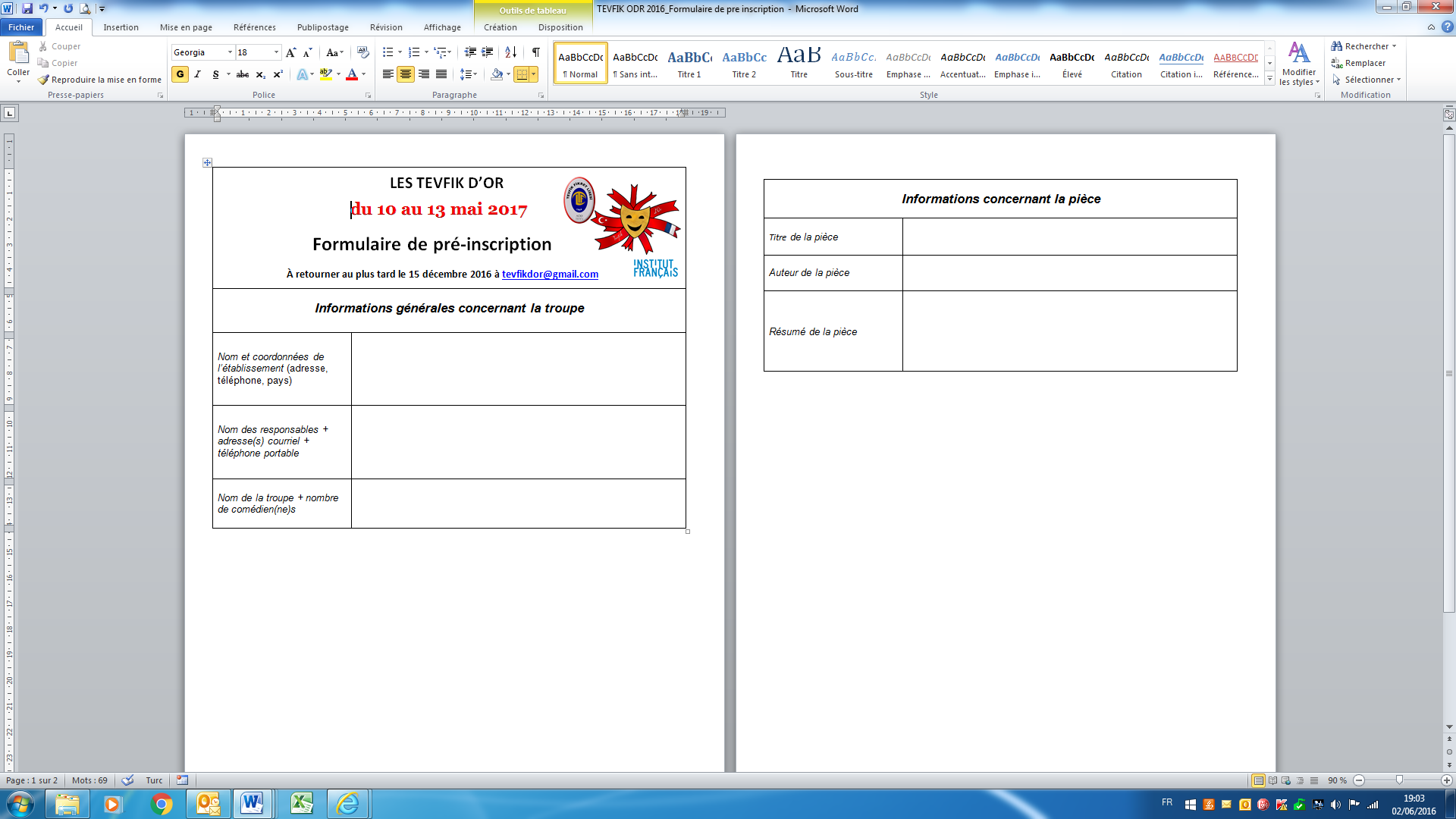 Informations générales concernant la troupeInformations générales concernant la troupeNom et coordonnées de l’établissement (adresse, téléphone, pays)	Nom des responsables + adresse(s) courriel +téléphone portableNom de la troupe + nombre de comédien(ne)s Informations concernant la pièceInformations concernant la pièceTitre de la pièce Auteur de la pièceRésumé de la pièce Durée prévue de la représentation (Ne pas dépasser 50 mn, svp)